 جامعـــــــــــــــــــة البليــــــــدة2-علــي لونيسي		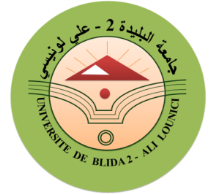 كلية العلوم الإنسانية والاجتماعيةقسم العلوم الاجتماعيةإعلان هام لجميع الطلبة     بخصوص سير السداسي الثاني للسنة الجامعية 2020-2021       بناء على الإعلان المؤرخ في 06/04/2021  الصادر عن نائب عميد الكلية  المكلف بالدراسات والمسائل المرتبطة بالطلبة والمتعلق باستئناف الدراسة ابتداء من يوم السبت  10/04/2021 ،تنهي إدارة قسم العلوم الاجتماعية إلى علم جميع الطلبة أن سير الدروس سيكون على الشكل التالي: .المحاضرات:المحاضرات الخاصة بالوحدات الأساسية والمنهجية: تجرى حضورياالمحاضرات الخاصة بالوحدات الاستكشافية والافقية تجرى عن بعد ،حيث  سيتم  وضع المادة العلمية على المنصة المخصصة لذلك ،مع ضمان حصتين حضوريتين  خلال السداسي.الأعمال الموجهة:الأعمال الموجهة للوحدات الأساسية :تجرى حصة حضورية في بداية السداسي وأخرى في نهايته  على الأقل، باستثناء السنة الأولى.الأعمال الموجهة للوحدات المنهجية: تجرى حضورياالأعمال الموجهة للوحدات الافقية تجرى عن بعد ،حيث سيتم  وضع المادة العلمية على المنصة المخصصة لذلك ،مع ضمان حصتين  حضوريتين خلال السداسي.   برمجة بعض المقاييس الخاصة  حسب كل تخصص حضوريا.ملاحظة هامة: كل المحاضرات والأعمال الموجهة للوحدات الأساسية-المنهجية والأفقية  الخاصة بالسنة الأولى علوم اجتماعية تجرى حضوريا.      وعليه نرجو من جميع الطلبة الالتحاق بالمدرجات والقاعات في ابتداء  من التاريخ المذكور أعلاه وفق الرزنامة المعلنة، وفي حال أي خلل يمكنكم الاتصال بإدارة القسم التي تبقى دائما حريصة على مرافقتكم لتحقيق تمدرس جيد، وسداسي هادئ.